衡山县财政局文件山财绩〔2023〕170号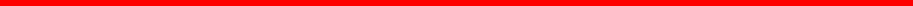 关于开展2022年度衡山县财政  预算整体支出绩效评价工作的通知各预算单位：为进一步规范财政资金管理，强化财政大绩效管理理念， 推动“绩效管理提升年”行动在衡山落地生效，切实提高财  政资金使用效益，根据《中华人民共和国预算法》、《中共中  央国务院关于全面实施预算绩效管理的意见》(中发〔2018〕 34号)精神、《中共湖南省委办公厅、省人民政府办公厅关于  全面实施预算绩效管理的实施意见》(湘办发〔2019〕10号)  和山财绩〔2023〕88号有关要求，现就做好2022年度衡山县财政预算整体支出绩效评价工作有关事项通知如下：一、绩效自评(一)自评范围各预算单位2022年度绩效目标完成情况及实现程度。(二)自评步骤各预算单位根据2022年申报的整体支出及项目支出绩效 目标，按实际完成情况撰写《部门整体支出绩效自评报告》(附  件1)及《预算支出绩效自评表》(附件2),并根据一级指标 总分值，在分值范围内对三级指标进行合理赋分。根据赋分 分值和完成情况，计算三级指标各项实际得分及总得分。对  于年底绩效指标未完成且超过20%的，在自评报告中要逐项说明偏离绩效目标形成差异的原因及后续改进措施。(三)报送时间各预算单位应在2023年8月11 日前完成自评工作，并 向财政部门报送《部门整体支出绩效自评报告》及《预算支出绩效自评表》纸质版。(四)自评要求(1)各预算单位应高度重视绩效自评工作，积极开展绩 效自评，全面准确、客观真实反映绩效目标完成情况及实现 程度。各预算单位对绩效自评的真实性、客观性和准确性负 责，《部门整体支出绩效自评报告》、《预算支出绩效自评表》应报单位负责人审核签字并盖具公章。(2)各预算单位应填报《部门整体支出绩效自评报告》 及《预算支出绩效自评表》 一式三份， 一份报财政归口管理 股室、中心， 一份报财政局绩效管理股， 一份由单位自行留存。(3)各乡镇先统一报送乡镇财政服务中心初审后交至绩效管理股复审，教育系统单位先交由教育局初审后统一交至财政部门复审，卫生系统单位先交由卫健局初审后统一交至 财政部门复审，其余预算单位先报送各业务归口管理股室初审后交至绩效管理股复审。(4)各预算单位应按照“非涉密，全公开”的原则，将 报送财政的《部门整体支出绩效自评报告》、《预算支出绩效自评表》及时在政府门户网站进行公开。(5)9月绩效评价股将对各预算单位的2023年绩效目标、 2022年度整体支出自评报告和2022年度预算支出绩效自评表 公示情况进行检查，对公示情况不理想的单位纳入县政府对各单位的年终绩效考核计分。二、 抽查复核为切实提升绩效自评质量，压实支出责任，提高财政资 源配置效率和使用效益，县财政局根据对各预算单位绩效自评结果的审核情况，将抽取部分单位进行绩效再评。(一)复核对象按照不低于县级预算部门总数的50%,优先选择预算金额较大、自评满分占比较高的部门，开展抽查复核工作。(二)复核工作方式采取“绩效评价股+业务股室+预算单位”的方式，通过 审核自评材料、查看台账资料、实地调查等方式开展抽查复 核工作。重点关注自评工作开展情况、资金使用情况、各项指标完成情况、取得的效益等方面。复核评价时间县财政局自8月11 日至9月1日开展抽查复核工作。三、 现场评价为全面掌握各预算单位2022年度资金使用情况及取得的 效果，进一步规范和加强资金管理，切实提高财政资金使用 效益，根据上级有关文件要求，县财政局将从2023年9月1 日开始组织中介机构对2022年度部分县级财政支出项目及部门整体支出开展现场绩效评价。(一)评价对象一是按照要求全覆盖所有单位的评价原则，对近三年以 来没有进行现场评价的预算单位列为今年的评价对象。二是 就各预算单位自评结果的复核情况抽取部分单位进行现场评价。(二)评价内容1、资金政策情况包括设立专项(项目)资金的政策依据是否充分、绩效 目标是否科学；政策实施的环境和条件是否发生了变化；是否出现了适用范围相似或相近的政策、可否归并或整合。2、 资金管理情况包括整合后的专项资金管理办法制定情况；专项资金主 管部门内部是否实现了统一管理，项目申报和确定是否严格执行了相关专项资金管理办法。3、 资金安排情况包括项目安排是否“散、小、乱”;是否存在多头申报、 重复安排资金的情况；是否存在通过“化整为零”的方式逃避政府采购的问题；是否按有关规定实行了公开招投标；是否存在不按专家评审结果确定项目的情况；项目单位承诺的相关配套资金是否按时到位。4、 资金使用情况包括资金使用单位财务制度是否健全、会计核算是否规 范、资金管理是否严格，是否按计划使用资金，是否按时、  按质、按量完成项目投资和建设任务，有无资金缺口或结余，有无浪费行为，有无挤占挪用或套取资金等现象。5、 资金绩效情况根据现场评价取得的第一手资料，围绕绩效目标，通过 横向比较、纵向分析、问卷调查等方式，对专项资金使用的 经济性、公平性、效率性、效益性和实施效果的可持续性进行评价，并提出政策性建议。四、 工作要求(一)高度重视全面实施预算绩效管理是党中央、国务院作出的重大决 策，是优化财政资源配置、提升公共服务质量的关键举措， 各单位要高度重视绩效评价工作，积极组织力量，加强联系 沟通和协同配合，形成合力，为巩固全方位全过程全覆盖的预算绩效管理体系作出积极贡献。(二)压实责任各预算单位要提高思想认识，认真履行绩效管理主体责 任，严格落实绩效评价相关工作管理办法和规程要求，规范 评价组织实施，提高评价工作质量，确保绩效评价的独立、客观、公正。(三)结果应用1、各乡镇、部门单位要对绩效评价工作中发现的问题认真分析原因、明确责任，积极落实整改。2、本次绩效评价工作将纳入县政府对各乡镇、部门单位 的年终绩效考核计分，并作为安排后续年度预算资金的重要依据。附件：1. 《2022年度部门整体支出绩效自评报告》2. 《2022年度预算支出绩效自评表》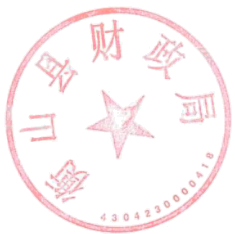 附件2022年度部门整体支出绩效自评报告单位名称（盖章）中共衡山县委网络安全和信息化  委员会办公室衡山县委网信办2022年度部门整体支出绩效自评报告一、单位基本情况(一)人员编制情况根据县委《关于印发中共衡山县委网络安全和信息化委员会办公室职能配置、内设机构和人员编制规定的通知》（山办[2019]20号）文件精神，中共衡山县委网络安全和信息化委员会办公室（简称县委网信办）是中共衡山县委网络安全和信息化委员会的办事机构，为正科级单位， 共有编制13名，实有人数9人，其中财政供养在职9人、离退休0人。 内设机构3个股室(综合股、网络宣传舆情应急和管理执法股、网络安全协调和数据技术股)和1个所属事业单位衡山县网络信息数据中心。(二)部门主要职责主要职责：负责处理县委网信委日常事务工作；组织研究起草全县网络安全和信息化发展战略、宏观规划和重大政策；组织实施网络意识形态工作责任制和网络安全工作责任制的考核；负责全县网络舆情管理和互联网信息内容管理，统筹协调组织互联网宣传管理和舆论引导工作；会同有关部门协调推进全县信息化工作；负责协调处理网络安全和信息化重大突发事件与有关应急工作；推动全县网络社会工作和网络文化、网络文明建设；负责指导全县互联网行业党建工作等任务。工作情况：2022年，衡山县委网信办认真贯彻落实上级政策和县委县政府安排，积极履行自身职责，廉洁自律，规范高效的原则，严格执行部门预算、核算、决算各环节工作，经县委县政府年终目标考核，完成了全年各项工作任务，机关运行收支平衡。二、预算支出及绩效情况(一)部门预决算情况1.部门预算情况2022年年初收入预算99.86万元，其中，一般公共预算拨款99.86万元；2022年年初预算安排支出99.86万元，其中：基本支出90.86万元， 项目支出9万元。2.部门决算情况(含年中预算追加情况)2022年决算总收入128.69万元，较预算增加28.83万元，总支出128.69万元， 其中： 基本支出103.98万元，占总支出的80.8%； 项目支出24.71万元， 占总支出的19.2%。全年收支平衡，无结余。3. “三公"经费执行情况2022年“三公"经费预算数2.55万元，其中：因公出国(境)费0万元，公务用车购置及运行维护费0万元，公务接待费2.55万元。  “三公"经费决算数0.34元，其中：因公出国(境)费0万元，公务用车运行维护费0万元，公务接待费0.34万元。4.政府采购执行情况2022年度政府采购支出0万元，其中：货物0元，工程0万元, 服务0万元。5.资产管理情况2022年年末资产总额16.3万元，负债总额0万元，净资产16.3万元。截至2022年 12月31日， 固定资产账面原值26.61万元， 在用资产26.61万元， 资产使用率100%。(二)资金使用及绩效情况1.整体绩效目标完成情况我办在经费支出安排上，全面保障了机关正常运转。首先保障工资福利支出，各股室工作开展良好，在经费上保证更好的履行职能职责促进工作有序开展，机关严格执行各项财经纪律，机关厉行节约，财务管理上从严要求，在保证行政运转下尽量控制压缩经费开支，制定相关管理办法，做到精打细算、财尽其用，项目资金使用规范，不挤占、不挪用，及时足额拨付，社会效应明显。2.项目绩效目标完成情况(仅对50万元以上的项目资金进行分项说明)网信办暂无50万元以上的项目资金。三、存在的问题及改进措施虽然在财政资金的使用管理工作中取得了一些成绩，但也发现不少问题，比如资金的不足、专业人员的不足等，这些都制约着我单位工作的进一步开展，在此希望能增加财政资金的安排以及业务人员培训安排。在以后的工作中，我办将进一步加强财政资金管理，节约财政资金，保证国有资金使用有序到位，最大限度提高资金的使用效率。1.加大财政投入，继续积极向上争取资金，完善网信内部建设，保障单位相关工作正常有序开展。2.强化网信人才培养，抓好全县网络意识形态和网络安全工作。四、其他需要说明的情况无附件2:2022年度预算支出绩效自评表填表人：王璐    填报日期： 2023.8.3   联系电话：18890256850 单位负责人签字：项目支出名称业务经费业务经费业务经费业务经费业务经费业务经费业务经费业务经费主管部门衡山县委网信办衡山县委网信办衡山县委网信办衡山县委网信办实施单位项目资金(万元)年初预算数全年预算数全年执行数分值执行率得分项目资金(万元)年度资金总额年度资金总额99910100%10项目资金(万元)其中：当年财政拨款其中：当年财政拨款999项目资金(万元)上年结转资金上年结转资金项目资金(万元)其他资金其他资金年度总体目标预期目标预期目标预期目标预期目标实际完成情况实际完成情况实际完成情况实际完成情况年度总体目标坚持以抓好网上舆情管控为重点。坚决打赢网上意识形态斗争坚持以加强网络安全保障体系建设为重点，扎实推进网络安全工作坚持以健全工作体系为重点，努力 形成推动网信工作的整体合力。坚持以抓好网上舆情管控为重点。坚决打赢网上意识形态斗争坚持以加强网络安全保障体系建设为重点，扎实推进网络安全工作坚持以健全工作体系为重点，努力 形成推动网信工作的整体合力。坚持以抓好网上舆情管控为重点。坚决打赢网上意识形态斗争坚持以加强网络安全保障体系建设为重点，扎实推进网络安全工作坚持以健全工作体系为重点，努力 形成推动网信工作的整体合力。坚持以抓好网上舆情管控为重点。坚决打赢网上意识形态斗争坚持以加强网络安全保障体系建设为重点，扎实推进网络安全工作坚持以健全工作体系为重点，努力 形成推动网信工作的整体合力。1、疫情期间，正确引导网上舆论，第一时间辟谣发声。2、及时回复网民信息，网络问政得到有效实行。1、疫情期间，正确引导网上舆论，第一时间辟谣发声。2、及时回复网民信息，网络问政得到有效实行。1、疫情期间，正确引导网上舆论，第一时间辟谣发声。2、及时回复网民信息，网络问政得到有效实行。1、疫情期间，正确引导网上舆论，第一时间辟谣发声。2、及时回复网民信息，网络问政得到有效实行。绩 效 指 标一级指 标二级指标三级指标年度指标值实际完成值分值得分偏差原因分析及改进措施绩 效 指 标产出指标(50分)数量指标管理制度日趋完善100%100%1010绩 效 指 标产出指标(50分)质量指标资产管理规范100%100%1010绩 效 指 标产出指标(50分)质量指标较好履行了工作职责，按期按质按量完成相关工作任务：100%95%109绩 效 指 标产出指标(50分)时效指标资金按时拨付100%100%1010绩 效 指 标产出指标(50分)成本指标规范使用经费100%100%1010绩 效 指 标效益指标(30分)经济效益指标绩 效 指 标效益指标(30分)社会效益指标网络留言回复率100%≥98%109绩 效 指 标效益指标(30分)社会效益指标上级下发网宣网评任务完成率100%100%55绩 效 指 标效益指标(30分)生态效益指标把牢网络舆论导向，为全县社会和谐稳定营造 良好的网络舆论氛围100%≥98%109绩 效 指 标效益指标(30分)可持续影响指标综合影响力100%100%55绩 效 指 标满意度 指标  (10分)服务对象满意度指标社会公众或服务对象满意度≥95%　100%≥95109总  分总  分总  分总  分总  分总  分10096